                                                                                                   ПРОЕКТУКРАЇНАПОЧАЇВСЬКА  МІСЬКА  РАДАСЬОМЕ  СКЛИКАННЯСІМНАДЦЯТА  СЕСІЯРІШЕННЯ  Від  «__ »  ___________  2016 року                                                                    №_____ Про затвердження детального плану території на будівництво житлового будинку по вул. Чайковського в м. Почаїв гр. Голуб Р.М.              Розглянувши заяву жителя  м. Київ пр. Оболонський, 49 кв.24 гр. Голуба Р.М, який просить  затвердити  детальний  план  території  на  будівництво  житлового будинкупо вул. Чайковського в м. Почаїв, керуючись Земельним кодексом України, Законами України “Про місцеве самоврядування в Україні ”, "Про регулювання містобудівної діяльності", Постановою Кабінету Міністрів України від 25.05.2011 року  № 555 «Про затвердження Порядку проведення громадських слухань щодо врахування громадських інтересів під час розроблення проектів містобудівної документації на місцевому рівні», Наказу  Мінрегіонбуду  України від 16.11.2011 року    № 290 «Про затвердження Порядку розроблення містобудівної документації, сесія Почаївської міської ради                                                           В И Р І Ш И Л А :Затвердити гр. Голуб Роману Миколайовичу детальний план  території  на  будівництво житлового будинку площею 0,0600 га за кадастровим номером: 6123410500:02:001:13532  в м. Почаїв, вул. Чайковського. землі житлової та громадської забудови в межах населеного пункту. Передати гр. Голуб Роману Миколайовичу безоплатно у власність земельну ділянку площею 0,0600 га для будівництва та обслуговування житлового будинку, господарських будівель і споруд в м. Почаїв, по вул. ЧайковськогоЗареєструвати речові права на земельну ділянку у встановленому законодавством порядку.Термін дії даного рішення один рік з моменту його прийняття.Контроль за   виконанням даного рішення покласти на постійну депутатську комісію з питань містобудування, архітектури, земельних відносин та охорони навколишнього природного середовища.      Капрічук О.М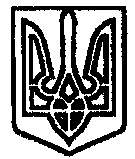 